STAMFORD ADVOCATE
Sunday, August 11, 2019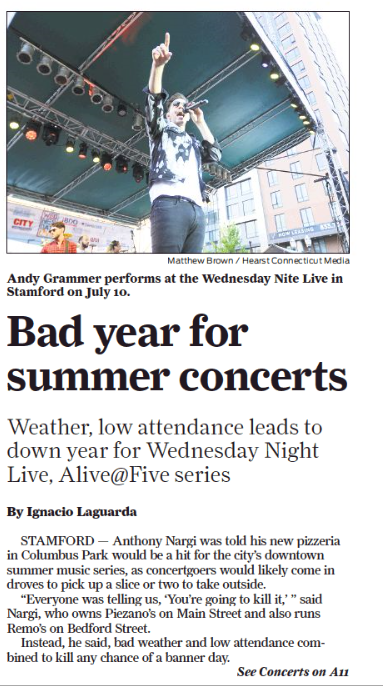 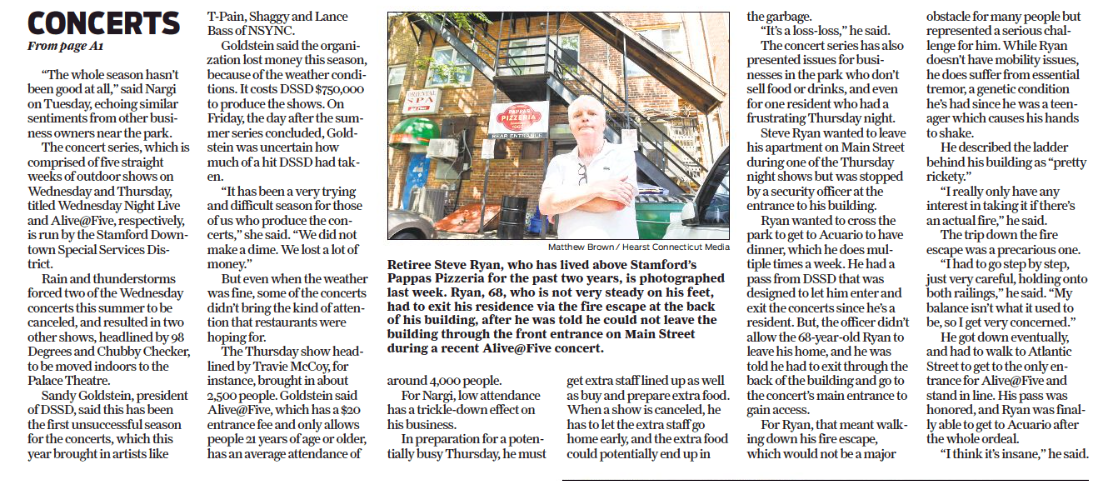 